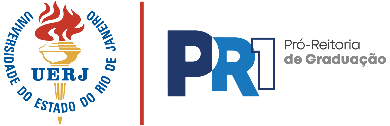 ANEXO V - Memória de CálculoModalidade: (    ) Trabalho de Campo        (    ) Participação em CongressoSolicitação de: (    ) Diárias       (    ) Passagem/Aux. TransporteUnidade:Data do Início do Evento: _____/_____/202______Data do Fim do Evento: _____/_____/202______Quantidade de alunos deste trabalho de campo: ____________Valor das diárias: R$ ________________________________ Valor das passagens: R$ __________________________________Quantidade de diárias deste trabalho de campo: ______________Valor destinado a cada aluno:nº diárias : _______ x R$ ____________ = R$ __________ + R$ ____________ (passagens) = R$ ____________________Valor total deste trabalho de campo:nº total de alunos: ___________ x valor destinado a cada aluno: R$ __________________ = R$ ______________________